7. ab – (10. teden) – 25. 5. – 29. 5. 2020Hello, my students.Tisti, ki mi še niste poslali posnetka za oceno, pohitite. Sicer pa nadaljujemo s snovjo.Let's start  Ura: PONOVITEVPonovi izraze in se igraj: https://interaktivne-vaje.si/anglescina/vocabulary/touchstone7_u5.html.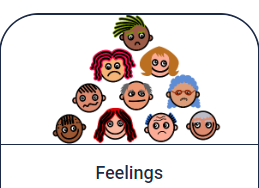 Ura: POEMOdpri spletni učbenik na str. 134 / B2 in poslušaj pesem(ali pesem samo preberi v učbeniku). Večkrat poslušaj ali jo večkrat preberi. Danes boš ti pesnik – pesnica. Potrudi se in zapiši eno kitico na podoben način. Verjamem, da ti bo uspelo. Lahko se tudi posnameš in ti zato zapisa ni potrebno pošiljati. Lahko jo tudi zapoješ, zarepaš, uporabljaš kakšen inštrument, poseben ritem, skratka – dopusti svoji domišljiji pot.ura: POKLICIŽe v 5. razredu smo se učili poimenovanja poklicev. Znali ste tudi povedati, kaj bi radi bili, ko boste odrasli. Zato ne bo pretežko.Najprej ponovi izraze na interaktivnih vajah: https://interaktivne-vaje.si/anglescina/vocabulary/touchstone7_u5.html Lahko vadiš tudi v drugih skopih na isti povezavi, jih je kar veliko.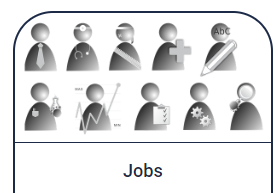 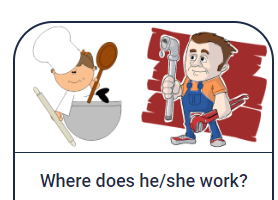 Sedaj večkrat poslušaj posnetek na spletnem učbeniku (str. 135 / nal. 3): https://touchstone.si/ucbeniki/ts7/135.html.Preberi ga na glas.Reši naloge iz DZ, str. 143. ura: VAJE – DZDanes rešuj naloge iz DZ, str. 144 / 31, 32145 / 33146/ 36 (tu boš ponavil-a čase).Have a nice week.										Teacher Katjakatja.satler@gmail.com041 / 807 - 865